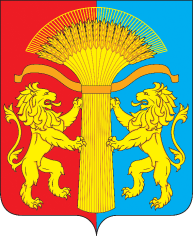 АДМИНИСТРАЦИЯ КАНСКОГО РАЙОНАКРАСНОЯРСКОГО КРАЯПОСТАНОВЛЕНИЕг. Канск      13.05. 2021                           	       	   		                  № 204-пгВ соответствии с постановлением Правительства Красноярского края от 30.09.2013 № 505-п «Об утверждении государственной программы Красноярского края «Развитие инвестиционной деятельности, малого и среднего предпринимательства» (в последней редакции от 16.03.2021 № 142-п), а также в соответствии со статьёй 179 Бюджетного кодекса, на основании Решения Канского районного Совета депутатов от 10.12.2020 № 49-382 «О районном бюджете на 2021 год и плановый период 2022 – 2023 год», руководствуясь статьями 38, 40 Устава Канского района, ПОСТАНОВЛЯЮ:1. Внести в постановление администрации Канского района Красноярского края от 30.09.2016 № 431-пг «Об утверждении муниципальной программы «Развитие малого и среднего предпринимательства, инвестиционной деятельности в Канском районе»»    (в последней редакции от 16.11.2020 № 509-пг) (далее – Постановление) следующие изменения: 1.1 в Приложении к Постановлению «Муниципальная программа «Развитие малого и среднего предпринимательства, инвестиционной деятельности в Канском районе»» (далее – муниципальная программа):В разделе 1 «Паспорт муниципальной программы» внести следующие изменения: Строку «Основания для разработки муниципальной программы» изложить в следующей редакции: «.»Строку «Цель муниципальной программы» изложить в следующей редакции: «.»Строку «Задачи муниципальной программы» изложить в следующей редакции: «.»1.1.2. Приложение 1 к муниципальной программе «Распределение планируемых расходов за счет средств районного бюджета по мероприятиям муниципальной программы «Развитие малого и среднего предпринимательства, инвестиционной деятельности в Канском районе»» изложить в редакции, согласно приложению № 1 к настоящему постановлению.1.1.3. Приложение 2 к муниципальной программе «Информация о ресурсном обеспечении и прогнозной оценке расходов на реализацию целей муниципальной  программы  «Развитие малого и среднего предпринимательства, инвестиционной деятельности в Канском районе» с учетом источников финансирования, в том числе по уровням бюджетной системы» изложить в редакции, согласно приложению № 2 к настоящему постановлению.1.1.4. В приложении 3 к муниципальной программе «Подпрограмма 1«Развитие малого и среднего предпринимательства в Канском районе» внести следующие изменения:1.1.4.1. в разделе 1 «Паспорт подпрограммы «Развитие малого и среднего предпринимательства в Канском районе»»:1.1.4.1.1. строку «Цель подпрограммы» изложить в следующей редакции:« ».1.1.4.1.2. строку «Задачи подпрограммы» изложить в следующей редакции:«                                                                                                                       ».1.1.4.2. В разделе 2 «Основные разделы подпрограммы»:1.1.4.2.1. в подразделе 2.1 «Постановка общерайонной проблемы и обоснование необходимости разработки подпрограммы 1», абзац 23 изложить в следующей редакции: - «В рамках подпрограммы 1 помимо предоставления прямой финансовой поддержки субъектам малого и среднего предпринимательства оказывается имущественная, информационно – консультационная и образовательная поддержки на муниципальном уровне, в том числе самозанятым гражданам». 1.1.4.2.2. в подразделе  2.2. «Основная цель, задачи, этапы и сроки выполнения подпрограммы, целевые индикаторы» пункт 3, абзац 1 изложить в следующей редакции:- «Информационно-консультационная и образовательная поддержка субъектов малого, среднего предпринимательства и самозанятых граждан, улучшение системы стимулирования предпринимательской активности с целью повышения ее уровня».1.1.4.2.3. подраздел 2.3.1. «Финансовая поддержка субъектов малого и среднего предпринимательства» изложить в редакции согласно приложению № 3 к настоящему постановлению.1.1.4.2.4. в подразделе 2.3.3. «Образовательная, информационная и консультационная поддержка субъектов малого, среднего предпринимательства и самозанятых граждан» пункт 1 изложить в следующей редакции:- «Освещение в средствах массовой информации деятельности государственной и муниципальной власти по поддержке и развитию бизнеса, самозанятых граждан на территории Канского района». 1.1.4.3. приложение № 2 к подпрограмме 1 муниципальной программы «Перечень мероприятий подпрограммы» изложить в редакции согласно приложению № 4 к настоящему постановлению. 1.1.4.4. В приложении № 3 к подпрограмме 1 муниципальной программы «Порядок предоставления субсидий вновь созданным субъектам малого предпринимательства на возмещение части расходов, связанных с приобретением и созданием основных средств и началом предпринимательской деятельности»:1.1.4.4.1. в разделе 1 «Общие положения», в подпункте 1.8, абзац 2 изложить в следующей редакции:- «Прохождение краткосрочного обучения не требуется для начинающих предпринимателей, имеющих диплом о высшем образовании (профильной переподготовки)».1.1.4.4.2. в разделе 2 «Условия предоставления субсидии» подпункт 2.1. изложить в следующей редакции: - «Субсидия предоставляется, в размере 85 процентов от  затрат, связанных с приобретением основных средств и началом предпринимательской деятельности (включая транспортные расходы на доставку и монтаж основных средств (оборудования), но без учета НДС - для получателей субсидий, применяющих общую систему налогообложения), но не более: 2021г. – 147,0 тыс. руб., 2022-2023гг. -  100,0 тыс. руб. одному субъекту малого предпринимательства за счет средств местного бюджета в течение одного финансового года. При этом субсидии на возмещение части затрат одного вновь созданного субъекта малого предпринимательства на разработку бизнес-проекта (бизнес-плана) создания и ведения предпринимательской деятельности предоставляются в размере не более 15 тыс. рублей, на прохождение краткосрочного обучения по вопросам организации и ведения предпринимательской деятельности - не более 5 тыс. рублей». 1.1.4.5. В приложении № 4 к подпрограмме 1 муниципальной программы «Порядок предоставления субсидий на поддержку субъектов малого и среднего предпринимательства, в состав учредителей которых входят граждане, относящиеся к приоритетной целевой группе, а также индивидуальных предпринимателей из числа граждан, относящихся к приоритетной целевой группе»:1.1.4.5.1. раздел 1 «Общие положения» изложить в редакции согласно приложению № 5 к настоящему приложению.1.1.4.5.2. в разделе 2 «Условия предоставления субсидии» подпункт 2.1. изложить в следующей редакции: - «Размер субсидии субъекту малого и среднего предпринимательства или индивидуальным предпринимателям на компенсацию затрат, составляет 50 процентов. Финансирование из районного бюджета по данному мероприятию составляет: в 2021 году - 0,0 тыс. руб., с 2022 по 2023 год – по 20,0тыс. руб. одному субъекту малого и (или) среднего предпринимательства. При условии получения субсидии на софинансирование данного мероприятия из краевого/федерального бюджета и со дня поступления средств краевого/федерального бюджета на расчетный счет Администрации Канского района, максимальный размер субсидии составляет 1,0 млн. рублей одному субъекту малого и (или) среднего предпринимательства в течение одного финансового года».1.1.4.6. в приложении № 5 к подпрограмме 1 муниципальной программы«Порядок предоставления субсидий субъектам малого и среднего предпринимательства, осуществившим расходы в целях создания и (или) развития, и (или) модернизации производства товаров (работ, услуг)»:1.1.4.6.1. раздел 1 «Общие положения» изложить в редакции согласно приложению № 6 к настоящему приложению.1.1.4.6.2. в разделе 2 «Условия предоставления субсидии» подпункт 2.1. изложить в следующей редакции: - «Субсидии предоставляются в размере 30% от указанных выше  затрат (включая транспортные расходы на его доставку и монтаж (без учета НДС - для получателей субсидий, применяющих общую систему налогообложения). Финансирование данного мероприятия за счет средств местного бюджета составляет по годам: в 2021 году – 0,0 тыс. руб., 2022 - 2023годы - 27,0тыс. руб. одному субъекту малого и (или) среднего предпринимательства».2. Контроль за исполнением настоящего постановления возложить на заместителя Главы по финансово-экономическим вопросам - руководителя Финуправления Канского района М.В.Черепову.3. Постановление вступает в силу в день, следующий за днем его опубликования в официальном печатном издании «Вести Канского района» и подлежит размещению на официальном сайте муниципального образования Канский район в информационно-телекоммуникационной сети «Интернет».Глава Канского района	                                                                 А.А.ЗаруцкийПриложение № 1к постановлению от13.05.2021 №204- пгПриложение 1к муниципальной программе        Распределение планируемых расходов за счет средств районного бюджета по мероприятиям муниципальной программы «Развитие малого и среднего предпринимательства, инвестиционной деятельности в Канском районе» Начальник отдела планирования и экономического развития администрации Канского района                                                            С.Н. АртёмоваПриложение № 2к постановлению  от13.05.2021 №204- пгПриложение  2к  муниципальной программеИнформация о ресурсном обеспечении и прогнозной оценке расходов на реализацию целей муниципальной  программы  «Развитие малого и среднего предпринимательства, инвестиционной деятельности в Канском районе» с учетом источников финансирования, в том числе по уровням бюджетной системыНачальник отдела планирования и экономического развития администрации Канского района                                                                 С.Н. АртёмоваПриложение № 3к постановлению  от13.05.2021 №204- пг2.3.1. Финансовая поддержка субъектов малого и среднего предпринимательства1. Субсидии вновь созданным субъектам малого предпринимательства на возмещение части расходов, связанных с приобретением и созданием основных средств и началом предпринимательской деятельности (далее – субсидия), предоставляются на конкурсной основе субъектам малого предпринимательства, со дня регистрации которых до дня обращения за муниципальной поддержкой прошло не более 1 года. Субсидия предоставляется, в размере 85 процентов от указанных выше  затрат (включая транспортные расходы на доставку и монтаж основных средств, но без учета НДС - для получателей субсидий, применяющих общую систему налогообложения). Финансирование из районного бюджета по данному мероприятию составляет: 2021г. – 147,0 тыс. руб., 2022-2023гг. -  100,0 тыс. руб. одному субъекту малого предпринимательства в течение одного финансового года. При этом субсидии на возмещение части затрат одного вновь созданного субъекта малого предпринимательства на разработку бизнес-проекта (бизнес-плана) создания и ведения предпринимательской деятельности предоставляются в размере не более 15 тыс. рублей, на прохождение краткосрочного обучения по вопросам организации и ведения предпринимательской деятельности - не более 5 тыс. рублей.Субсидии предоставляются субъектам малого предпринимательства, осуществляющим приоритетные виды экономической деятельности (Приложение № 6 к подпрограмме 1).Порядок и условия предоставления субсидий вновь созданным субъектам малого предпринимательства на возмещение части расходов, связанных с приобретением и созданием основных средств и началом предпринимательской деятельности устанавливаются согласно Приложению №3 к настоящей подпрограмме.2. Субсидии на поддержку субъектов малого и среднего предпринимательства, в состав учредителей которых входят граждане, относящиеся к приоритетной целевой группе, а также индивидуальных предпринимателей из числа граждан, относящихся к приоритетной целевой группе (далее – субсидии на поддержку приоритетной целевой группы субъектов МиСП). Субсидии предоставляются на конкурсной основе. Размер субсидии субъекту МиСП на компенсацию затрат, составляет 50 процентов. Финансирование из районного бюджета по данному мероприятию составляет: 2021г. – 0,0 тыс. руб., 2022-2023гг. -  20,0 тыс. руб. одному субъекту малого и (или) среднего предпринимательства в течение одного финансового года. При условии получения субсидии софинансирования данного мероприятия из краевого/федерального бюджета и со дня поступления средств краевого/федерального бюджета на расчетный счет администрации муниципального образования Канский район, максимальный размер субсидии составляет не более 1,0 млн. рублей на одного получателя поддержки в течение одного финансового года. Предоставление субсидий на поддержку приоритетной целевой группы субъектов МиСП осуществляется в порядке и на условиях согласно Приложению № 4 к настоящей подпрограмме. 3. Субсидии субъектам МиСП, осуществившим расходы на строительство (реконструкцию) для собственных нужд производственных зданий, строений, сооружений и (или) приобретение оборудования за счет собственных средств и (или) привлеченных целевых заемных средств, предоставляемых на условиях платности и возвратности кредитными и лизинговыми организациями, региональной микрофинансовой организацией, организациями, образующими инфраструктуру поддержки субъектов малого и среднего предпринимательства, в целях создания и (или) развития, и (или) модернизации производства товаров (работ, услуг) (далее – субсидии по модернизации). Субсидии предоставляются на конкурсной основе. Размер субсидии составляет 30 процентов стоимости оборудования (включая транспортные расходы на его доставку и монтаж, но без учета НДС - для получателей субсидий, применяющих общую систему налогообложения). Финансирование из районного бюджета по данному мероприятию составляет: 2021г. – 0,0 тыс. руб., 2022 - 2023гг. -  27,0 тыс. руб. одному субъекту МиСП в течение одного финансового года. При условии получения субсидии на софинансирование данного мероприятия из краевого/федерального бюджета и со дня поступления средств краевого/федерального бюджета на расчетный счет администрации муниципального образования Канский район, максимальный размер субсидии составляет 1,5 млн. рублей одному субъекту малого и (или) среднего предпринимательства в течение одного финансового года. Предоставление субсидий по модернизации осуществляется в порядке и на условиях согласно Приложению № 5 к настоящей подпрограмме.Приложение № 4к постановлению от13.05.2021 №204- пгПриложение № 2к подпрограмме 1 муниципальной программы Перечень мероприятий подпрограммыНачальник отдела планирования и экономического развития администрации Канского района                                               С.Н. Артёмова                                                                                             Приложение № 5к постановлению от13.05.2021 №204- пг1. ОБЩИЕ ПОЛОЖЕНИЯ1.1. Порядок предоставления субсидий на поддержку субъектов малого и среднего предпринимательства, в состав учредителей которых входят граждане, относящиеся к приоритетной целевой группе, а также индивидуальных предпринимателей из числа граждан, относящихся к приоритетной целевой группе (далее - Порядок) устанавливает процедуру и условия предоставления муниципальной поддержки в форме субсидии на поддержку субъектов малого и среднего предпринимательства, в состав учредителей которых входят граждане, относящиеся к приоритетной целевой группе, а также индивидуальных предпринимателей из числа граждан, относящихся к приоритетной целевой группе (далее - субсидия).1.2. Для целей настоящего Порядка используются следующие понятия:- «субъект малого предпринимательства» и «субъект среднего предпринимательства» понимаются в том значении, в котором они используются в Федеральном законе от 24.07.2007 № 209-ФЗ "О развитии малого и среднего предпринимательства в Российской Федерации" (далее - Федеральный закон).- «Заявитель» - субъект малого и (или) среднего предпринимательства, обратившийся в Администрацию Канского района за предоставлением субсидии;- «Заявка» - комплект документов, поданный Заявителем для принятия Администрацией Канского района решения о предоставлении Заявителю субсидии;- «Получатель субсидии» - Заявитель, в отношении которого Администрацией Канского района принято решение о предоставлении субсидии; - «бизнес – проект (бизнес – план)» — это документ, содержащий комплекс технико-экономических расчетов, а также описание практических действий и мероприятий для реализации предполагаемого (нового) бизнеса;- «технико-экономическое обоснование (ТЭО)» - документ, содержащий экономическое обоснование целесообразности произведенных затрат с прогнозируемым положительным экономическим и социальным эффектом от осуществления проекта, финансово-экономические параметры (включая сопоставительную оценку затрат и результатов, эффективность использования, окупаемость вложений по проекту, расчет планируемого роста налоговых платежей), показатели организационно-технического уровня (качество и прогрессивность продукции (работ, услуг), технологий, количество вновь создаваемых рабочих мест, повышение средней заработной платы работников), способы, сроки и особенности реализации мероприятий по проекту;-  «Конкурсная комиссия» – экспертная комиссия Администрации Канского района, созданная в соответствии с Постановлением Администрации Канского района  «О создании экспертной комиссии Администрации Канского района» - постоянно действующий коллегиальный орган, созданный для проведения конкурса бизнес-проектов (бизнес-планов), ТЭО предоставляемых субъектами малого и среднего предпринимательства для получения субсидии;-  «Аналогичная поддержка» - это государственная или муниципальная финансовая поддержка, оказанная в отношении субъекта малого и (или) среднего предпринимательства на возмещение части одних и тех же затрат, заявленных на субсидирование.1.3. Целью предоставления субсидии является поддержка - частичное возмещение затрат субъектов малого и среднего предпринимательства, в состав учредителей которых входят граждане, относящиеся к приоритетной целевой группе, а также индивидуальных предпринимателей из числа граждан, относящихся к приоритетной целевой группе.1.4. Субсидии предоставляются на компенсацию затрат, связанных с приобретением основных средств, сырья, выплат по передаче прав на франшизу (паушальный взнос). 1.5. Главным распорядителем бюджетных средств, до которого в соответствии с бюджетным законодательством Российской Федерации как получателем бюджетных средств доведены в установленном порядке лимиты бюджетных обязательств на предоставление субсидий на соответствующий финансовый год (соответствующий финансовый год и плановый период) (далее – главный распорядитель как получатель бюджетных средств) является Администрация Канского района. Предоставление субсидий субъектам малого и среднего предпринимательства производится в пределах средств, предусмотренных на эти цели Постановлением администрации Канского района «Об утверждении муниципальной программы «Развитие малого и среднего предпринимательства, инвестиционной деятельности в Канском районе», и решением Канского районного Совета депутатов о районном бюджете на очередной финансовый год и плановый период.1.6. Субсидии предоставляются субъектам малого и среднего предпринимательства, в состав учредителей которых входят граждане, относящиеся к приоритетной целевой группе, а также индивидуальным предпринимателям из числа граждан, относящихся к приоритетной целевой группе.К приоритетной целевой группе получателей субсидий относятся:- родители в возрасте до 35 лет включительно, воспитывающие несовершеннолетних детей (ребенка), родитель в возрасте до 35 лет в неполной семье, воспитывающий несовершеннолетних детей (ребенка), родители любого возраста, воспитывающие детей-инвалидов, а также родители любого возраста, воспитывающие трех детей и более;- работники, находящиеся под угрозой массового увольнения (введение режима неполного рабочего дня (смены) и (или) неполной рабочей недели, простой (временная приостановка работы по причинам экономического, технологического, технического или организационного характера), предоставление отпуска без сохранения заработной платы, сокращение численности или штата работников организации);- работники градообразующих предприятий монопрофильных муниципальных образований (моногородов);инвалиды;- граждане в возрасте до 30 лет;- граждане предпенсионного возраста (за пять лет до наступления возраста, дающего право на страховую пенсию по старости, в том числе назначаемую досрочно);- выпускники организаций для детей-сирот и детей, оставшихся без попечения родителей;граждане, освобожденные из мест лишения свободы и имеющие неснятую или непогашенную судимость.Субсидии предоставляются при наличии бизнес-проекта (бизнес – плана) или технико-экономического обоснования проекта.Субсидии предоставляются субъектам малого и среднего предпринимательства при соблюдении следующих условий: - осуществление Заявителем выплаты заработной платы работникам (при их наличии) в размере не ниже минимального размера оплаты труда, установленного Федеральным законом «О минимальном размере оплаты труда» на отчетный период и обеспечивать своевременную выплату заработной платы.Финансовая поддержка не оказывается субъектам малого и среднего предпринимательства:не включенным в Единый реестр субъектов малого и среднего предпринимательства;осуществляющим производство и (или) реализацию подакцизных товаров, а также добычу и (или) реализацию полезных ископаемых, за исключением общераспространенных полезных ископаемых;имеющим задолженность по уплате налогов, сборов, страховых взносов, пеней, штрафов, процентов.1.7. Субсидии предоставляются на конкурсной основе.1.8. Организатором конкурса является Администрация Канского района в лице отдела планирования и экономического развития (далее - Отдел). 1.9. Решение о предоставлении субсидии принимается Конкурсной комиссией по конкурсному отбору бизнес-проектов (бизнес-планов)/ТЭО. 1.10. Сроки проведения конкурса утверждаются постановлением Администрации Канского района.Приложение № 6к постановлению от13.05.2021 №204- пг1. Общие положения1.1. Порядок предоставления субсидий субъектам малого и среднего предпринимательства, осуществившим расходы в целях создания и (или) развития, и (или) модернизации производства товаров (работ, услуг) (далее – субсидия).1.2. Для целей настоящего Порядка используются следующие понятия:1.2.1.«субъект малого предпринимательства» и «субъект среднего предпринимательства» понимаются в том значении, в котором они используются в Федеральном законе от 24.07.2007 № 209-ФЗ «О развитии малого и среднего предпринимательства в Российской Федерации» (далее – Федеральный закон).1.2.2. Аналогичная поддержка - это государственная или муниципальная финансовая поддержка, оказанная в отношении субъекта малого или среднего предпринимательства на возмещение части одних и тех же затрат, заявленных на субсидирование.1.2.3. Заявитель – субъект малого или среднего предпринимательства, обратившийся в Администрацию Канского района за предоставлением субсидии. 1.2.4. Получатель субсидии – заявитель, в отношении которого принято решение о предоставлении субсидии.1.2.5. Заявка – комплект документов, поданный заявителем для принятия Администрацией Канского района решения о предоставлении заявителю субсидии.1.2.6.  Конкурсная комиссия – экспертная комиссия Администрации Канского района, созданная в соответствии с Постановлением Администрации Канского района  «О создании экспертной комиссии Администрации Канского района» - постоянно действующий коллегиальный орган, созданный для проведения конкурса бизнес-проектов (бизнес-планов), ТЭО предоставляемых субъектами малого и среднего предпринимательства для получения субсидии.1.2.7. Оборудование - новые, не бывшие в эксплуатации, приобретаемые по договорам, заключенным не ранее 1 января года, предшествующего году подачи субъектом малого и среднего предпринимательства в администрацию Канского района заявления о предоставлении субсидии: оборудование, устройства, механизмы, транспортные средства (за исключением легковых автомобилей и воздушных судов), станки, приборы, аппараты, агрегаты, установки, машины, относящиеся ко второй - десятой амортизационным группам Классификатора основных средств, включаемых в амортизационные группы, утвержденного Постановлением Правительства Российской Федерации от 01.01.2002 № 1 «О Классификации основных средств, включаемых в амортизационные группы», за исключением оборудования, предназначенного для осуществления оптовой и розничной торговой деятельности.1.3. Целью предоставления субсидии является частичное возмещение субъектам малого и среднего предпринимательства произведенных затрат на строительство (реконструкцию) для собственных нужд производственных зданий, строений, сооружений и (или) приобретение оборудования за счет собственных средств и (или) привлеченных целевых заемных средств, предоставляемых на условиях платности и возвратности кредитными и лизинговыми организациями, региональной микрофинансовой организацией, организациями, образующими инфраструктуру поддержки субъектов малого и среднего предпринимательства, в целях создания и (или) развития, и (или) модернизации производства товаров (работ, услуг) 1.4. Субсидия предоставляется субъектам малого и среднего предпринимательства, осуществляющим деятельность в сфере производства товаров (работ, услуг), за исключением видов деятельности, включенных в разделы B, D, E, G, K, L, M (за исключением кода 75), N, O, S (за исключением кодов 95 и 96), T, U Общероссийского классификатора видов экономической деятельности ОК 029-2014, утвержденного Приказом Росстандарта от 31.01.2014 № 14-ст. 1.5. Субсидия предоставляется субъектам малого и среднего предпринимательства на компенсацию затрат, произведенных в целях создания и (или) развития, и (или) модернизации производства товаров (работ, услуг), включая затраты на монтаж оборудования, и связанных:а) со строительством (реконструкцией) для собственных нужд производственных зданий, строений, сооружений, включая затраты на подключение к инженерной инфраструктуре, и (или) приобретением оборудования, за счет внесения собственных средств и (или) привлечения не менее 70 процентов целевых заемных средств, предоставляемых на условиях платности и возвратности кредитными и лизинговыми организациями, региональной микрофинансовой организацией, организациями, образующими инфраструктуру поддержки субъектов малого и среднего предпринимательства.»;Размер субсидии составляет 30 процентов произведенных затрат, но не более 1,5 млн. рублей на одного получателя поддержки (при условии поступления средств краевого/федерального бюджетов);б) с уплатой первого взноса (аванса) по договору (договорам) лизинга оборудования с российскими лизинговыми организациями в размере 100 процентов первого взноса (аванса) по договору (договорам) лизинга оборудования, но не более 30 процентов от общей стоимости оборудования. Максимальный размер субсидии на одного получателя поддержки за весь срок действия договора (договоров) лизинга оборудования составляет не более 1,5 млн. рублей (при условии поступления средств краевого/федерального бюджетов).1.6. Главным распорядителем бюджетных средств, до которого в соответствии с бюджетным законодательством Российской Федерации как получателем бюджетных средств доведены в установленном порядке лимиты бюджетных обязательств на предоставление субсидий на соответствующий финансовый год (соответствующий финансовый год и плановый период) (далее – главный распорядитель как получатель бюджетных средств) является Администрация Канского района. Предоставление субсидий субъектам малого и среднего предпринимательства производится в пределах средств, предусмотренных на эти цели Постановлением администрации Канского района Красноярского края «Об утверждении муниципальной программы «Развитие малого и среднего предпринимательства, инвестиционной деятельности в Канском районе», и решением Канского районного Совета депутатов о районном бюджете на очередной финансовый год и плановый период.1.7. Субсидии предоставляются субъектам малого и среднего предпринимательства при соблюдении следующих условий: регистрация в качестве юридического лица или индивидуального предпринимателя на территории Красноярского края не позднее 1 января текущего финансового года и осуществление предпринимательской деятельности на территории Канского района;отсутствие у заявителя задолженности по налогам и иным обязательным платежам в бюджет любого уровня бюджетной системы Российской Федерации;отсутствие проведения на момент подачи заявки в отношении заявителя процедур банкротства, реорганизации, ликвидации в соответствии с действующим законодательством;осуществление заявителем выплаты заработной платы работникам (при их наличии) в размере не ниже минимального размера оплаты труда, установленного Федеральным законом "О минимальном размере оплаты труда" на отчетный период и обеспечивать своевременную выплату заработной платы.1.8. Субсидии предоставляются на конкурсной основе.1.9. Организатором конкурса является администрация Канского района в лице отдела планирования и экономического развития (далее - Отдел). 1.10. Решение о предоставлении субсидии принимается Конкурсной комиссией по конкурсному отбору бизнес-проектов (бизнес-планов), ТЭО. 1.11. Сроки проведения конкурса утверждаются постановлением администрации Канского района.    О внесении изменений в постановление администрации Канского района Красноярского края от 30.09.2016 № 431-пг «Об утверждении муниципальной программы «Развитие малого и среднего предпринимательства, инвестиционной деятельности в Канском районе» Основания для разработки муниципальной программыЗакон Красноярского края от 04.12.2008 № 7-2528 «О развитии малого и среднего предпринимательства в Красноярском крае» (в послед. ред. от 05.06.2020 № 9-3905); постановление Правительства Красноярского края от 01.08.2013 № 374-п «Об утверждении Порядка принятия решений о разработке государственных программ Красноярского края, их формировании и реализации»; Постановление Правительства Красноярского края от 30.09.2013 № 505-п « Об утверждении государственной программы «Развитие инвестиционной деятельности, малого и среднего предпринимательства», Статья 179 Бюджетного кодекса Российской Федерации, Федеральный закон от 24.07.2007 №209-ФЗ «О развитии малого и среднего предпринимательства Российской Федерации», Постановление администрации Канского района от 21.08.2013 № 608-пг «Об утверждении Порядка принятия решений о разработке, формировании и реализации муниципальных программ Канского района» (в ред. от 25.08.2015 № 453-пг, от 13.05.2016 №171-пг, от 31.05.2017 № 241-пг,  от 12.08.2020 № 302-пг),  постановление администрации Канского района от  23.07.2020 №267-пг  «Об утверждении перечня муниципальных программ Канского района, предлагаемых к финансированию с 01.01.2021г.» (в редакции постановления администрации Канского района от 24.09.2020 № 384-пг).Цель муниципальной программыСоздание благоприятных условий для развития малого и среднего предпринимательства, самозанятых граждан и улучшения инвестиционного климата на территории Канского районаЗадачи муниципальной программы- Создание благоприятных условий для развития малого, среднего предпринимательства и самозанятых граждан в Канском районе.-   Улучшение инвестиционного климата в Канском районе.Цель подпрограммы Создание благоприятных условий для развития малого, среднего предпринимательства и самозанятых граждан в Канском районе Задачи подпрограммы   - Снижение затрат для субъектов малого и среднего предпринимательства.- Оказание имущественной поддержки субъектам малого и среднего предпринимательства и организациям, образующим инфраструктуру поддержки субъектов малого и среднего предпринимательства, осуществляющих деятельность на территории Канского района.- Информационно - консультационная и образовательная поддержка субъектов малого, среднего предпринимательства и самозанятых граждан, улучшение системы стимулирования предпринимательской активности с целью повышения ее уровня Статус (муниципальная программа, подпрограмма)Наименование  программы, подпрограммыНаименование ГРБСКод бюджетной классификации Код бюджетной классификации Код бюджетной классификации Код бюджетной классификации Расходы 
(тыс. руб.), годыРасходы 
(тыс. руб.), годыРасходы 
(тыс. руб.), годыРасходы 
(тыс. руб.), годыСтатус (муниципальная программа, подпрограмма)Наименование  программы, подпрограммыНаименование ГРБСГРБСРз
ПрЦСРВР2021 год2022 год2023 годИтого на период 2021-2023 годыМуниципальная  программа «Развитие малого и среднего предпринимательства, инвестиционной деятельности в Канском районе» всего расходные обязательства по программе8520412ХХ 147,0147,0 147,0441,0Муниципальная  программа «Развитие малого и среднего предпринимательства, инвестиционной деятельности в Канском районе» в том числе по ГРБС:Муниципальная  программа «Развитие малого и среднего предпринимательства, инвестиционной деятельности в Канском районе» Администрация Канского района8520412ХХ 147,0147,0 147,0441,0Подпрограмма 1«Развитие малого и среднего предпринимательства в Канском районе»всего расходные обязательства по программе8520412ХХ 147,0147,0 147,0441,0Подпрограмма 1«Развитие малого и среднего предпринимательства в Канском районе»в том числе по ГРБС:Подпрограмма 1«Развитие малого и среднего предпринимательства в Канском районе»Администрация Канского района8520412ХХ 147,0147,0 147,0441,0Мероприятие 1 Подпрограммы 1 Субсидии вновь созданным субъектам малого предпринимательства на возмещение части расходов, связанных с приобретением и созданием основных средств и началом предпринимательской деятельностивсего расходные обязательства по мероприятию852041206100S6070810147,0100,0100,0347,0Мероприятие 1 Подпрограммы 1 Субсидии вновь созданным субъектам малого предпринимательства на возмещение части расходов, связанных с приобретением и созданием основных средств и началом предпринимательской деятельностив том числе по ГРБС:Мероприятие 1 Подпрограммы 1 Субсидии вновь созданным субъектам малого предпринимательства на возмещение части расходов, связанных с приобретением и созданием основных средств и началом предпринимательской деятельностиАдминистрация Канского района852041206100S6070810147,0100,0100,0347,0 Мероприятие 2 Подпрограммы 1Субсидии на поддержку субъектов малого и среднего предпринимательства, в состав учредителей которых входят граждане, относящиеся к приоритетной целевой группе, а также индивидуальных предпринимателей из числа граждан, относящихся к приоритетной целевой группе всего расходные обязательства по мероприятию852041206100S60708100,020,020,040,0 Мероприятие 2 Подпрограммы 1Субсидии на поддержку субъектов малого и среднего предпринимательства, в состав учредителей которых входят граждане, относящиеся к приоритетной целевой группе, а также индивидуальных предпринимателей из числа граждан, относящихся к приоритетной целевой группе в том числе по ГРБС: Мероприятие 2 Подпрограммы 1Субсидии на поддержку субъектов малого и среднего предпринимательства, в состав учредителей которых входят граждане, относящиеся к приоритетной целевой группе, а также индивидуальных предпринимателей из числа граждан, относящихся к приоритетной целевой группе Администрация Канского района852041206100S60708100,020,020,040,0Мероприятие 3 Подпрограммы 1Субсидии субъектам малого и среднего предпринимательства,  в целях создания и (или) развития, и (или) модернизации производства товаров (работ, услуг) всего расходные обязательства852041206100S60708100,027,027,054,0Мероприятие 3 Подпрограммы 1Субсидии субъектам малого и среднего предпринимательства,  в целях создания и (или) развития, и (или) модернизации производства товаров (работ, услуг) в том числе по ГРБС:Мероприятие 3 Подпрограммы 1Субсидии субъектам малого и среднего предпринимательства,  в целях создания и (или) развития, и (или) модернизации производства товаров (работ, услуг) Администрация Канского района852041206100S60708100,027,027,054,0Мероприятие 4 Подпрограммы 1Проведение «Дня российского предпринимательства»всего расходные обязательства 852041206100041102400,00,00,00,0Мероприятие 4 Подпрограммы 1Проведение «Дня российского предпринимательства»в том числе по ГРБС:Мероприятие 4 Подпрограммы 1Проведение «Дня российского предпринимательства»Администрация Канского района852041206100041102400,00,00,00,0Подпрограмма 2«Развитие инвестиционной деятельности в Канском районе»всего расходные обязательства по мероприятиюХХХХ0,00,00,00,0Подпрограмма 2«Развитие инвестиционной деятельности в Канском районе»в том числе по ГРБС:Подпрограмма 2«Развитие инвестиционной деятельности в Канском районе»Администрация Канского районаХХХХ0,00,00,00,0Мероприятие 1 Подпрограммы 2Предоставление информационно-консультационной поддержки субъектам малого и среднего предпринимательства - потенциальным инвесторам через Центр, работающий  по принципу «одного окна»всего расходные обязательства по мероприятиюХХХХ0,00,00,00,0Мероприятие 1 Подпрограммы 2Предоставление информационно-консультационной поддержки субъектам малого и среднего предпринимательства - потенциальным инвесторам через Центр, работающий  по принципу «одного окна»в том числе по ГРБС:Мероприятие 1 Подпрограммы 2Предоставление информационно-консультационной поддержки субъектам малого и среднего предпринимательства - потенциальным инвесторам через Центр, работающий  по принципу «одного окна»Администрация Канского районаХХХХ0,00,00,00,0СтатусНаименование муниципальной программы, подпрограммы муниципальной программыОтветственный исполнитель, соисполнителиОценка расходов
(тыс. руб.), годыОценка расходов
(тыс. руб.), годыОценка расходов
(тыс. руб.), годыОценка расходов
(тыс. руб.), годыСтатусНаименование муниципальной программы, подпрограммы муниципальной программыОтветственный исполнитель, соисполнители2021 год2021 год2022 год2023 годИтого на период 2021-2023гг.Муниципальная программа«Развитие малого и среднего предпринимательства, инвестиционной деятельности в Канском районе» Всего                     147,0 147,0147,0147,0441,0Муниципальная программа«Развитие малого и среднего предпринимательства, инвестиционной деятельности в Канском районе» в том числе:             Муниципальная программа«Развитие малого и среднего предпринимательства, инвестиционной деятельности в Канском районе» федеральный бюджет (*)   Муниципальная программа«Развитие малого и среднего предпринимательства, инвестиционной деятельности в Канском районе» краевой бюджет           Муниципальная программа«Развитие малого и среднего предпринимательства, инвестиционной деятельности в Канском районе» внебюджетные  источники                 Муниципальная программа«Развитие малого и среднего предпринимательства, инвестиционной деятельности в Канском районе» бюджеты муниципальных образований (**)    147,0 147,0147,0147,0441,0Муниципальная программа«Развитие малого и среднего предпринимательства, инвестиционной деятельности в Канском районе» юридические лицаПодпрограмма 1«Развитие малого и среднего предпринимательства в Канском районе»  Всего                     147,0 147,0147,0147,0441,0Подпрограмма 1«Развитие малого и среднего предпринимательства в Канском районе»  в том числе:             Подпрограмма 1«Развитие малого и среднего предпринимательства в Канском районе»  федеральный бюджет (*)   Подпрограмма 1«Развитие малого и среднего предпринимательства в Канском районе»  краевой бюджет           Подпрограмма 1«Развитие малого и среднего предпринимательства в Канском районе»  внебюджетные  источники                 Подпрограмма 1«Развитие малого и среднего предпринимательства в Канском районе»  бюджеты муниципальных образований (**)    147,0 147,0147,0147,0441,0Подпрограмма 1«Развитие малого и среднего предпринимательства в Канском районе»  юридические лицаМероприятие 1  Подпрограммы 1Субсидии вновь созданным субъектам малого предпринимательства на возмещение части расходов, связанных с приобретением и созданием основных средств и началом предпринимательской деятельностиВсего                    147,0147,0100,0100,0347,0Мероприятие 1  Подпрограммы 1Субсидии вновь созданным субъектам малого предпринимательства на возмещение части расходов, связанных с приобретением и созданием основных средств и началом предпринимательской деятельностив том числе:             Мероприятие 1  Подпрограммы 1Субсидии вновь созданным субъектам малого предпринимательства на возмещение части расходов, связанных с приобретением и созданием основных средств и началом предпринимательской деятельностифедеральный бюджет (*)   Мероприятие 1  Подпрограммы 1Субсидии вновь созданным субъектам малого предпринимательства на возмещение части расходов, связанных с приобретением и созданием основных средств и началом предпринимательской деятельностикраевой бюджет           Мероприятие 1  Подпрограммы 1Субсидии вновь созданным субъектам малого предпринимательства на возмещение части расходов, связанных с приобретением и созданием основных средств и началом предпринимательской деятельностивнебюджетные  источники                 Мероприятие 1  Подпрограммы 1Субсидии вновь созданным субъектам малого предпринимательства на возмещение части расходов, связанных с приобретением и созданием основных средств и началом предпринимательской деятельностибюджеты муниципальных образований (**)   147,0147,0100,0100,0347,0Мероприятие 1  Подпрограммы 1Субсидии вновь созданным субъектам малого предпринимательства на возмещение части расходов, связанных с приобретением и созданием основных средств и началом предпринимательской деятельностиюридические лицаМероприятие 2  Подпрограммы 1Субсидии на поддержку субъектов малого и среднего предпринимательства, в состав учредителей которых входят граждане, относящиеся к приоритетной целевой группе, а также индивидуальных предпринимателей из числа граждан, относящихся к приоритетной целевой группеВсего                    0,00,020,020,040,0Мероприятие 2  Подпрограммы 1Субсидии на поддержку субъектов малого и среднего предпринимательства, в состав учредителей которых входят граждане, относящиеся к приоритетной целевой группе, а также индивидуальных предпринимателей из числа граждан, относящихся к приоритетной целевой группев том числе:             Мероприятие 2  Подпрограммы 1Субсидии на поддержку субъектов малого и среднего предпринимательства, в состав учредителей которых входят граждане, относящиеся к приоритетной целевой группе, а также индивидуальных предпринимателей из числа граждан, относящихся к приоритетной целевой группефедеральный бюджет (*)   Мероприятие 2  Подпрограммы 1Субсидии на поддержку субъектов малого и среднего предпринимательства, в состав учредителей которых входят граждане, относящиеся к приоритетной целевой группе, а также индивидуальных предпринимателей из числа граждан, относящихся к приоритетной целевой группекраевой бюджет           Мероприятие 2  Подпрограммы 1Субсидии на поддержку субъектов малого и среднего предпринимательства, в состав учредителей которых входят граждане, относящиеся к приоритетной целевой группе, а также индивидуальных предпринимателей из числа граждан, относящихся к приоритетной целевой группевнебюджетные  источники                 Мероприятие 2  Подпрограммы 1Субсидии на поддержку субъектов малого и среднего предпринимательства, в состав учредителей которых входят граждане, относящиеся к приоритетной целевой группе, а также индивидуальных предпринимателей из числа граждан, относящихся к приоритетной целевой группебюджеты муниципальных образований (**)   0,00,020,020,040,0Мероприятие 2  Подпрограммы 1Субсидии на поддержку субъектов малого и среднего предпринимательства, в состав учредителей которых входят граждане, относящиеся к приоритетной целевой группе, а также индивидуальных предпринимателей из числа граждан, относящихся к приоритетной целевой группеюридические лицаМероприятие 3 Подпрограммы 1 Субсидии субъектам малого и среднего предпринимательства, в целях создания и (или) развития, и (или) модернизации производства товаров (работ, услуг) Всего                   0,00,027,027,054,0Мероприятие 3 Подпрограммы 1 Субсидии субъектам малого и среднего предпринимательства, в целях создания и (или) развития, и (или) модернизации производства товаров (работ, услуг) в том числе:             Мероприятие 3 Подпрограммы 1 Субсидии субъектам малого и среднего предпринимательства, в целях создания и (или) развития, и (или) модернизации производства товаров (работ, услуг) федеральный бюджет (*)   Мероприятие 3 Подпрограммы 1 Субсидии субъектам малого и среднего предпринимательства, в целях создания и (или) развития, и (или) модернизации производства товаров (работ, услуг) краевой бюджет           Мероприятие 3 Подпрограммы 1 Субсидии субъектам малого и среднего предпринимательства, в целях создания и (или) развития, и (или) модернизации производства товаров (работ, услуг) внебюджетные  источники                 Мероприятие 3 Подпрограммы 1 Субсидии субъектам малого и среднего предпринимательства, в целях создания и (или) развития, и (или) модернизации производства товаров (работ, услуг) бюджеты муниципальных образований (**)   0,00,027,027,054,0Мероприятие 3 Подпрограммы 1 Субсидии субъектам малого и среднего предпринимательства, в целях создания и (или) развития, и (или) модернизации производства товаров (работ, услуг) юридические лицаМероприятие 4 Подпрограммы 1 Проведение «Дня российского предпринимательства»Всего                    0,00,00,00,00,0Мероприятие 4 Подпрограммы 1 Проведение «Дня российского предпринимательства»в том числе:             Мероприятие 4 Подпрограммы 1 Проведение «Дня российского предпринимательства»федеральный бюджет (*)   Мероприятие 4 Подпрограммы 1 Проведение «Дня российского предпринимательства»краевой бюджет           Мероприятие 4 Подпрограммы 1 Проведение «Дня российского предпринимательства»внебюджетные  источники                 Мероприятие 4 Подпрограммы 1 Проведение «Дня российского предпринимательства»бюджеты муниципальных образований (**)   0,00,00,00,00,0Мероприятие 4 Подпрограммы 1 Проведение «Дня российского предпринимательства»юридические лицаПодпрограмма 2«Развитие инвестиционной деятельности в Канском районе»  Всего                     0,0 0,0 0,00,00,0Подпрограмма 2«Развитие инвестиционной деятельности в Канском районе»  в том числе:             Подпрограмма 2«Развитие инвестиционной деятельности в Канском районе»  федеральный бюджет (*)   Подпрограмма 2«Развитие инвестиционной деятельности в Канском районе»  краевой бюджет           Подпрограмма 2«Развитие инвестиционной деятельности в Канском районе»  внебюджетные  источники                 Подпрограмма 2«Развитие инвестиционной деятельности в Канском районе»  бюджеты муниципальных образований (**)   0,00,00,00,00,0Подпрограмма 2«Развитие инвестиционной деятельности в Канском районе»  юридические лицаНаименование  программы, подпрограммыГРБС Код бюджетной классификацииКод бюджетной классификацииКод бюджетной классификацииКод бюджетной классификацииРасходы (тыс. руб.), годыРасходы (тыс. руб.), годыРасходы (тыс. руб.), годыРасходы (тыс. руб.), годыОжидаемый результат от реализации подпрограммного мероприятия (в натуральном выражении)Наименование  программы, подпрограммыГРБС ГРБСРзПрЦСРВРТекущий финансовый год2021первый год планового периода2022второй год планового периода2023Итого на период2021-2023Ожидаемый результат от реализации подпрограммного мероприятия (в натуральном выражении)1234567891011Подпрограмма 1 «Развитие малого и среднего предпринимательства в Канском районе»Итого:147,0147,0147,0441,0Цель подпрограммы: Создание благоприятных условий для развития малого и среднего предпринимательства в Канском районеЦель подпрограммы: Создание благоприятных условий для развития малого и среднего предпринимательства в Канском районеЦель подпрограммы: Создание благоприятных условий для развития малого и среднего предпринимательства в Канском районеЦель подпрограммы: Создание благоприятных условий для развития малого и среднего предпринимательства в Канском районеЦель подпрограммы: Создание благоприятных условий для развития малого и среднего предпринимательства в Канском районеЦель подпрограммы: Создание благоприятных условий для развития малого и среднего предпринимательства в Канском районеЦель подпрограммы: Создание благоприятных условий для развития малого и среднего предпринимательства в Канском районеЦель подпрограммы: Создание благоприятных условий для развития малого и среднего предпринимательства в Канском районеЦель подпрограммы: Создание благоприятных условий для развития малого и среднего предпринимательства в Канском районеЦель подпрограммы: Создание благоприятных условий для развития малого и среднего предпринимательства в Канском районеЦель подпрограммы: Создание благоприятных условий для развития малого и среднего предпринимательства в Канском районеЗадача 1: Снижение затрат для субъектов малого и среднего предпринимательства.Задача 1: Снижение затрат для субъектов малого и среднего предпринимательства.Задача 1: Снижение затрат для субъектов малого и среднего предпринимательства.Задача 1: Снижение затрат для субъектов малого и среднего предпринимательства.Задача 1: Снижение затрат для субъектов малого и среднего предпринимательства.Задача 1: Снижение затрат для субъектов малого и среднего предпринимательства.Задача 1: Снижение затрат для субъектов малого и среднего предпринимательства.Задача 1: Снижение затрат для субъектов малого и среднего предпринимательства.Задача 1: Снижение затрат для субъектов малого и среднего предпринимательства.Задача 1: Снижение затрат для субъектов малого и среднего предпринимательства.Задача 1: Снижение затрат для субъектов малого и среднего предпринимательства.1.1.  Субсидии вновь созданным субъектам малого предпринимательства на возмещение части расходов, связанных с приобретением и созданием основных средств и началом предпринимательской деятельности Администрация Канского района852041206100S6070810147,0100,0100,0347,0Оказание финансовой поддержки одному вновь созданному субъекту малого предпринимательства ежегодно при финансировании мероприятия за счет средств районного бюджета1.2. Субсидии на поддержку субъектов малого и среднего предпринима тельства, в состав учредителей которых входят граждане, относящиеся к приоритетной целевой группе, а также индивидуальных предпринимателей из числа граждан, относящихся к приоритетной целевой группе Администрация Канского района852041206100S60708100,020,020,040,0Оказание финансовой поддержки одному субъекту малого и (или) среднего предпринима тельства ежегодно при наличии финансирования мероприятия за счет средств районного бюджетаСубсидии субъектам малого и среднего предпринимательства, в целях создания и (или) развития, и (или) модернизации производства товаров (работ, услуг) Администрация Канского района852041206100S60708100,027,027,054,0Оказание финансовой поддержки одному субъекту МиСП ежегодно при финансировании мероприятия за счет средств районного бюджета1.4. Проведение «Дня российского предпринимательства»Администрация Канского района852041206100041102400,00,00,00,0Награждение 20 лучших субъектов малого и среднего предпринимательства ежегодно.Задача 2 Оказание имущественной поддержки субъектам малого и среднего предпринимательства и организациям, образующим инфраструктуру поддержки субъектов малого и среднего предпринимательства, осуществляющих деятельность на территории Канского районаЗадача 2 Оказание имущественной поддержки субъектам малого и среднего предпринимательства и организациям, образующим инфраструктуру поддержки субъектов малого и среднего предпринимательства, осуществляющих деятельность на территории Канского районаЗадача 2 Оказание имущественной поддержки субъектам малого и среднего предпринимательства и организациям, образующим инфраструктуру поддержки субъектов малого и среднего предпринимательства, осуществляющих деятельность на территории Канского районаЗадача 2 Оказание имущественной поддержки субъектам малого и среднего предпринимательства и организациям, образующим инфраструктуру поддержки субъектов малого и среднего предпринимательства, осуществляющих деятельность на территории Канского районаЗадача 2 Оказание имущественной поддержки субъектам малого и среднего предпринимательства и организациям, образующим инфраструктуру поддержки субъектов малого и среднего предпринимательства, осуществляющих деятельность на территории Канского районаЗадача 2 Оказание имущественной поддержки субъектам малого и среднего предпринимательства и организациям, образующим инфраструктуру поддержки субъектов малого и среднего предпринимательства, осуществляющих деятельность на территории Канского районаЗадача 2 Оказание имущественной поддержки субъектам малого и среднего предпринимательства и организациям, образующим инфраструктуру поддержки субъектов малого и среднего предпринимательства, осуществляющих деятельность на территории Канского районаЗадача 2 Оказание имущественной поддержки субъектам малого и среднего предпринимательства и организациям, образующим инфраструктуру поддержки субъектов малого и среднего предпринимательства, осуществляющих деятельность на территории Канского районаЗадача 2 Оказание имущественной поддержки субъектам малого и среднего предпринимательства и организациям, образующим инфраструктуру поддержки субъектов малого и среднего предпринимательства, осуществляющих деятельность на территории Канского районаЗадача 2 Оказание имущественной поддержки субъектам малого и среднего предпринимательства и организациям, образующим инфраструктуру поддержки субъектов малого и среднего предпринимательства, осуществляющих деятельность на территории Канского районаЗадача 2 Оказание имущественной поддержки субъектам малого и среднего предпринимательства и организациям, образующим инфраструктуру поддержки субъектов малого и среднего предпринимательства, осуществляющих деятельность на территории Канского района2.1. Оказание имущественной поддержки субъек там малого и среднего предпринима тельства и организа циям, образующим инфраструктуру поддержки субъектов малого или среднего предпринимательства единиц0000Оказание имущественной поддержки не менее 3 субъектам малого и среднего предпринимательства ежегодно.Задача 3. Информационно-консультационная и образовательная поддержка субъектов малого, среднего предпринимательства и самозанятых граждан,  улучшение системы стимулирования предпринимательской активности с целью повышения ее уровняЗадача 3. Информационно-консультационная и образовательная поддержка субъектов малого, среднего предпринимательства и самозанятых граждан,  улучшение системы стимулирования предпринимательской активности с целью повышения ее уровняЗадача 3. Информационно-консультационная и образовательная поддержка субъектов малого, среднего предпринимательства и самозанятых граждан,  улучшение системы стимулирования предпринимательской активности с целью повышения ее уровняЗадача 3. Информационно-консультационная и образовательная поддержка субъектов малого, среднего предпринимательства и самозанятых граждан,  улучшение системы стимулирования предпринимательской активности с целью повышения ее уровняЗадача 3. Информационно-консультационная и образовательная поддержка субъектов малого, среднего предпринимательства и самозанятых граждан,  улучшение системы стимулирования предпринимательской активности с целью повышения ее уровняЗадача 3. Информационно-консультационная и образовательная поддержка субъектов малого, среднего предпринимательства и самозанятых граждан,  улучшение системы стимулирования предпринимательской активности с целью повышения ее уровняЗадача 3. Информационно-консультационная и образовательная поддержка субъектов малого, среднего предпринимательства и самозанятых граждан,  улучшение системы стимулирования предпринимательской активности с целью повышения ее уровняЗадача 3. Информационно-консультационная и образовательная поддержка субъектов малого, среднего предпринимательства и самозанятых граждан,  улучшение системы стимулирования предпринимательской активности с целью повышения ее уровняЗадача 3. Информационно-консультационная и образовательная поддержка субъектов малого, среднего предпринимательства и самозанятых граждан,  улучшение системы стимулирования предпринимательской активности с целью повышения ее уровняЗадача 3. Информационно-консультационная и образовательная поддержка субъектов малого, среднего предпринимательства и самозанятых граждан,  улучшение системы стимулирования предпринимательской активности с целью повышения ее уровняЗадача 3. Информационно-консультационная и образовательная поддержка субъектов малого, среднего предпринимательства и самозанятых граждан,  улучшение системы стимулирования предпринимательской активности с целью повышения ее уровня3.1. Оказание информационной и консультационной поддержки единиц0000Оказание информационной и консультационной поддержки не менее 100 гражданам, самозанятым гражданам и субъектам малого и среднего предпринимательства ежегодно. Итого:147,0147,0147,0441,0